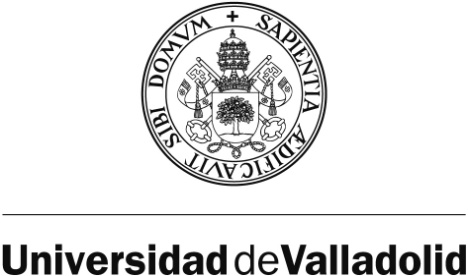 FACULTAD DE CIENCIAS EMPRESARIALES Y DEL TRABAJODE SORIAMáster en Dirección y Administración de Escuelas Infantiles de Primer CicloTRABAJO FIN DE MÁSTER[Título del Trabajo Fin de Máster]Presentado por [Nombre del alumno/a]Tutelado por: [Nombre del tutor/es]Soria, [fecha]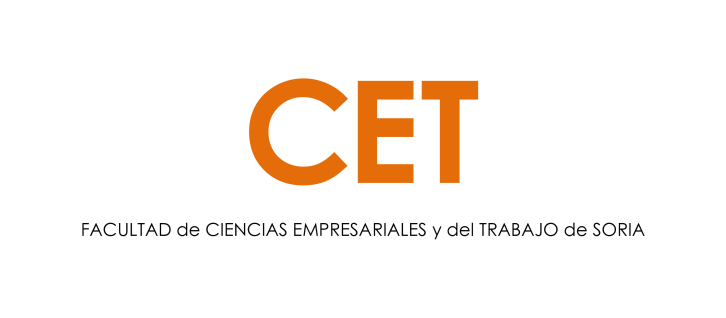 